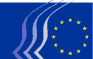 European Economic and Social CommitteeBrussels, 11 October 2016The Chair, Mr Georgi Stoev, invites you to attend the 12th meeting of the EU Domestic Advisory Group (EU DAG) under the EU-Korea Free Trade Agreement (FTA) to be held at the Committee (EESC) building, Rue Belliard 99-101 in Brussels, on 13 December 2016, beginning at 14:30 in the meeting room JDE 63 (6th floor).The draft agenda is as follows:Adoption of the draft agendaAdoption of the minutes of the 11th EU DAG meeting held on 5 October 2016Update on the evaluation of the EU-Korea FTAUpdate and discussion on the EU-Korea joint project on the Convention No. 111Information from the Commission concerning preparation for the meetings with Korea under the trade and sustainable development chapterPreparation for the joint meeting with Korea to be held in January 2017 in Brusselsworkshop on Corporate Social Responsibility (CSR)EU-Korea Civil Society Forum (CSF)(tbc) Discussion on the draft EU DAG letter to the CommissionDate of the next EU DAG meeting, any other businessN.B.:		Recorded meeting - see DI CESE 22/2010EU Domestic Advisory Group
under the EU-Korea FTANOTICE OF MEETING
EU Domestic Advisory Group under the EU-Republic of Korea Free Trade Agreement